ПРОМЕЖУТОЧНАЯ АТТЕСТАЦИЯЗАЧЁТНАЯ ВЕДОМОСТЬ № _____Нулевая экзаменационная сессия 2015/2016 учебного года 6 семестрФорма обучения: очная  Курс: 3  Группа: 301Факультет иностранных языков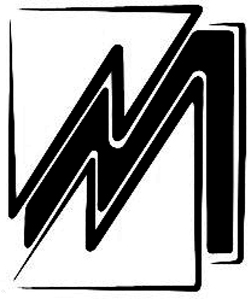 М и н о б р н а у к и    Р о с с и иФЕДЕРАЛЬНОЕ ГОСУДАРСТВЕННОЕ БЮДЖЕТНОЕ ОБРАЗОВАТЕЛЬНОЕ УЧРЕЖДЕНИЕ ВЫСШЕГО ПРОФЕССИОНАЛЬНОГО ОБРАЗОВАНИЯ«МОРДОВСКИЙ ГОСУДАРСТВЕННЫЙ УНИВЕРСИТЕТ им. Н. П. ОГАРЁВА»(ФГБОУ ВПО «МГУ им. Н.П. Огарёва»)М и н о б р н а у к и    Р о с с и иФЕДЕРАЛЬНОЕ ГОСУДАРСТВЕННОЕ БЮДЖЕТНОЕ ОБРАЗОВАТЕЛЬНОЕ УЧРЕЖДЕНИЕ ВЫСШЕГО ПРОФЕССИОНАЛЬНОГО ОБРАЗОВАНИЯ«МОРДОВСКИЙ ГОСУДАРСТВЕННЫЙ УНИВЕРСИТЕТ им. Н. П. ОГАРЁВА»(ФГБОУ ВПО «МГУ им. Н.П. Огарёва»)№п/пФамилия имя отчествостудента (полностью)ЭкзаменыЭкзаменыЭкзаменыЭкзаменыЗачетыЗачетыЗачетыЗачетыЗачеты№п/пФамилия имя отчествостудента (полностью)Практический курс 1 ИЯ Практический курс 2 ИЯ ЛексикологияМетодика преп. ИЯКультура и история страны 2 ИЯТеория и практика переводаФизическая культураОсновы теории  2 ИЯИспанский язык1Беспалова Марина Игоревна 3444зачтенозачтенозачтенон/а2Веселова Мария Михайловна 3н/а45зачтенозачтенозачтенозачтено3Глушенкова Анастасия Юрьевна4455зачтенозачтенозачтенозачтено4Кайбелева Аэлита Аликовна5555зачтенозачтенозачтенозачтено5Карнаухова Анна Алексеевна5555зачтенозачтенозачтенозачтенозачтено6Летюшова Марина Сергеевна4555зачтенозачтенозачтенозачтено7Моисеева Любовь Сергеевна5555зачтенозачтенозачтенозачтено8Мухордова Елена Алексеевна5555зачтенозачтенозачтенозачтенозачтено9Овчинникова Алина Андреевна3н/а33зачтенозачтенозачтенон/а10Пашина Анастасия Валерьевна5555зачтенозачтенозачтенозачтенозачтено11Черемушкина Валерия Олеговна4454зачтенозачтенозачтенозачтеноЗаместитель декана по учебной работеВерещагина Л.В.Куратор группыОрлова Т.А.